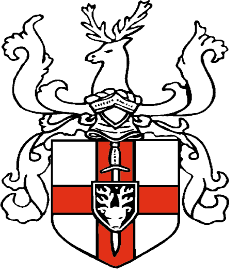 Charters School Employment Application Form: Teaching Staff – Part 1We are committed to safeguarding and promoting the welfare of children and young peopleand expect all staff and volunteers to share this commitment.Please ensure that you complete all sections of the application documentation.  This document contains Part 1, whilst Parts 2&3 are contained in a separate document. Please note that providing false information will result in the application being rejected, withdrawal of any offer of employment, summary dismissal if you are in post, and possible referral to the police. Please note that checks may be carried out to verify the contents of your application form. Please complete the form in black ink or type. CVs are not accepted.Please return your Application Form (both Part 1 and Parts 2&3) by email to recruitment@chartersschool.org.ukPART 1: Information for Shortlisting and InterviewingInitials:				Surname or Family Name:Letter of Application - Please enclose a letter of application.Current/Most Recent Employment: If TeachingCurrent Teaching Salary Details:AllowancesManagement Allowances/Teacher Learning Responsibility awards (please state amount and level)Do you receive any other payments (please state amount and reason)Current/Most Recent Employment: If Non-TeachingFull Chronological HistoryPlease provide a full history in date order, most recent first, since leaving secondary education, including periods of any post-secondary education/training, and part-time and voluntary work as well as full time employment, with start and end dates, explanations for periods not in employment or education/training, and reasons for leaving employment.Please enclose a continuation sheet if necessary.Secondary Education and QualificationsHigher EducationProfessional Courses Attended as a Teacher QualificationsPlease give details, including dates obtained. You will be asked to produce any relevant certificates. Do you have QTS	  				Yes  No 		Are you unqualified				Yes  No 		Are you a NQT					Yes  No 		Are you an OTT (Overseas Trained Teacher)	Yes  No Do you hold an NPQH				Yes  No 	Other Relevant Experience, Interests and SkillsPlease refer to the Person Specification and Job Accountabilities when completing this section.  Describe how you consider your knowledge, skills and experience are relevant to the post for which you are applying and those factors which make you a particularly suitable candidate. Please provide examples.Please enclose a continuation sheet if necessary.RefereesPlease provide details of two people to whom reference may be made. The first referee should normally be your present or most recent Headteacher or equivalent person. If you are not currently working with children please provide a referee from your most recent employment involving children. Referees will be asked about all disciplinary offences which may include those where the penalty is “time expired” if related to children. Referees will also be asked whether you have been the subject of any child protection concerns, and if so, the outcome of any enquiry. References will not be accepted from relatives or from people writing solely in the capacity of friends.It is normal practice to take up references on shortlisted candidates prior to interview. This is in line with the most recent version of Keeping Children Safe in Education statutory guidance. First RefereeSecond RefereeReference DeclarationIn compliance with the General Data Protection Regulation (GDPR), we would like to ensure that you are aware of the data we will collect and process when requesting your references.Reference requests sent to your referees will ask the referee to confirm as a minimum:The referee’s relationship with the candidate.Details of the applicant’s current post and salary.Performance history.All formal time-limited capability warnings which have not passed the expiration date.All formal time-limited disciplinary warnings where not relating to safeguarding concerns which have not passed the expiration date.All disciplinary action where the penalty is “time expired” and relate to safeguarding concerns.Details of any child protection concerns, and if so, the outcome of any enquiryWhether the referee has any reservations as to the candidate’s suitability to work with children. If so, the school will ask for specific details of the concerns and the reasons why the referee believes the candidate may be unsuitable to work with children.Consent and DeclarationBy submitting my application electronically, I consent to my named referees being contacted in accordance with the above.  I understand I have the right to withdraw my consent at any time and can do so by informing your organisation’s Data Protection Officer.I certify that, to the best of my knowledge and belief, all particulars included in my application are correct. I understand and accept that providing false information will result in my application being rejected or withdrawal of any offer of employment, or summary dismissal if I am in post, and possible referral to the police. I understand and accept that the information I have provided may be used in accordance with the General Data Protection Regulation 2018 (GDPR) as outlined in the Guidance Notes for Applicants document which can be found on the vacancies section of our website, and in particular that checks may be carried out to verify the contents of my application form.You will be asked to sign this document if you attend for interview.PLEASE NOW COMPLETE THE SEPARATE DOCUMENT ‘PARTS 2&3’ OF OUR TEACHING STAFF APPLICATION FORM. Return both Part 1 and Parts 2&3 by email to recruitment@chartersschool.org.uk.  Vacancy job title:Name, address and telephone number of school:Type of school:Boys:                Girls:                Mixed:       Age range:                                      Number on Roll:Type of school:  (E.g. Community, Aided, Academy, Foundation, Free School, Independent, etc)Job title: 
Please enclose a copy of the job descriptionSubjects/age groups taught:Date appointed to this post:Date of leaving:Reason for leaving:Date available to begin new job:DfE reference number:UnqualifiedSpine PointQualified TeacherSpine PointAdvanced SkillsSpine PointTeacherSpine PointUpper Pay RangeSpine Point                     When did you achieve this? Leadership GroupSpine PointName, address and telephone number of employer:Job title: 
Please enclose a copy of the job descriptionDate appointed to this post:Salary:Date of leaving:Reason for leaving:Date available to begin new job:Job title or positonName and address of school, other employer, or description of activityNumber on roll and type of school, if
applicableFull or part-timeDates (DD/MM/YYYY)Dates (DD/MM/YYYY)Reason for
leavingJob title or positonName and address of school, other employer, or description of activityNumber on roll and type of school, if
applicableFull or part-timeFromToReason for
leavingName of school/collegeFromToExamination passed (i.e. A Level, GCSE), subject and grade Name and address of university, college and/or university education departmentDatesDatesFull or part-timeCourses/subjects taken and passedDate of examination and qualifications obtainedAge groups for which trainedName and address of university, college and/or university education departmentFromToFull or part-timeCourses/subjects taken and passedDate of examination and qualifications obtainedAge groups for which trainedSubjectOrganising bodyDate(s)DurationTitle and name:Address and postcode:Telephone number:Email address:Job title:Relationship to applicant:I consent to this reference being requested before interview:I consent to this reference being requested before interview:YES                                           NOTitle and name:Address and postcode:Telephone number:Email address:Job title:Relationship to applicant:I consent to this reference being requested before interview:I consent to this reference being requested before interview:YES                                           NOSignature of applicant:Print name:Date:Please advise where you heard of this vacancy: